	U9 – uge 16
Opvarmning – 10 minutterOpvarmning med boldMan er sammen med en makker. Man løber fra den ene ende til den anden ende på linje, hvor man spiller bolden langs jorden med underside. Første gang frit. Anden gang skal man sørge for at lave en aflevering, så man ikke bare stopper bolden, når man løber baglæns. Trejde gang tager den som løber baglæns bolden op i hænderne. Spilleren kaster den til den anden spiller, som spiller den videre med inderside aflevering i luften. Man skifter ben hver gang og man løber samtidigt.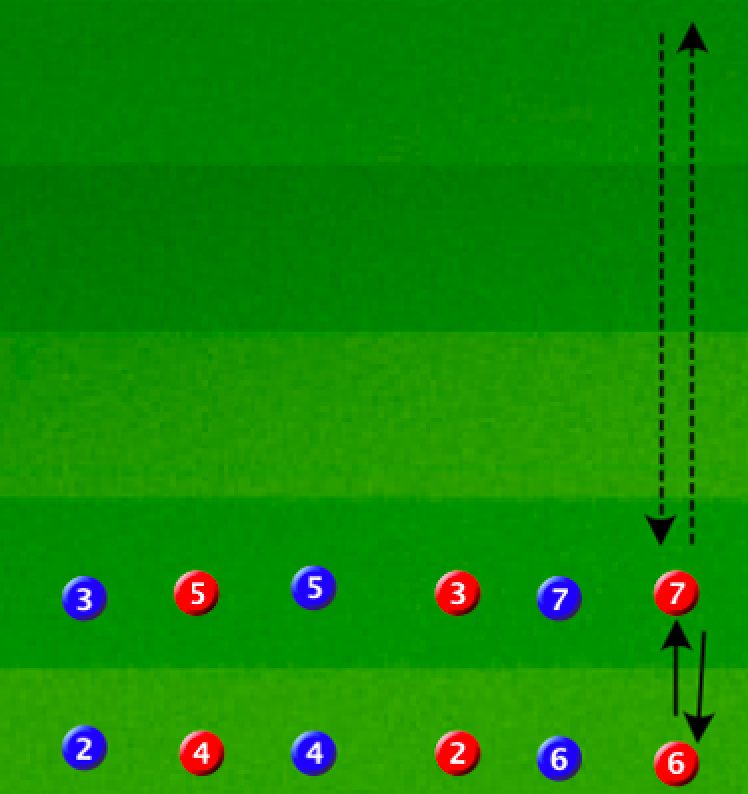 Station 1 – Teknik – 15 minutterAgility øvelse med første berøring og afslutningVed denne agility øvelse skal der bruges hække. De gule står lodret, og de røde står vandret. Ved du gule hække skal man med samlede ben hoppe fra side til side 4 gange. Ved de røde hække skal man med samlede ben hoppe frem og tilbage 4 gange. Til sidst løber man ind i den gule firkant, hvor træneren spillere en bold til spillere, som kommer i løb ind i firkanten. Der tages en berøring, dernæst afsluttes der på mål. Målene der bruges til banen er 3 mands mål. Lav gerne banen rigtig lang, så øvelsen varer i længere tid. Den gule firkant behøver ikke være mere end 3 x3 meter, så presser vi også spilleren til at tage en god første berøring. Den kan man ændre alt efter niveauet.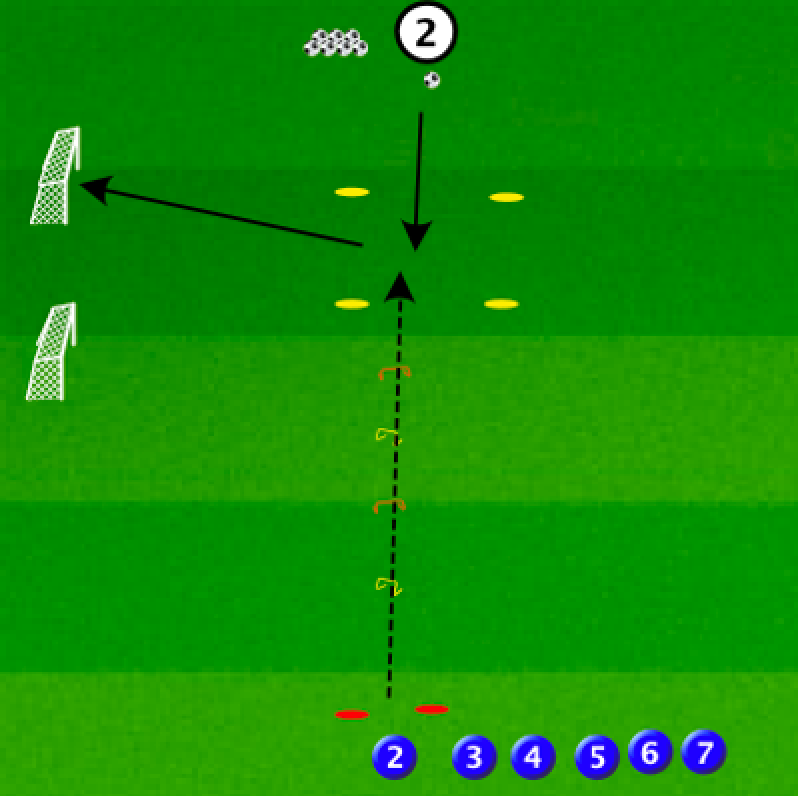 Fokuspunkter:- En god første berøring-Veludførte hop ved agilitybanenStation 2 – Spil – 15 minutterPossession spil Der spilles 3 mod 3 med 2 jokere. Antallet af spillere kan tilpasses. 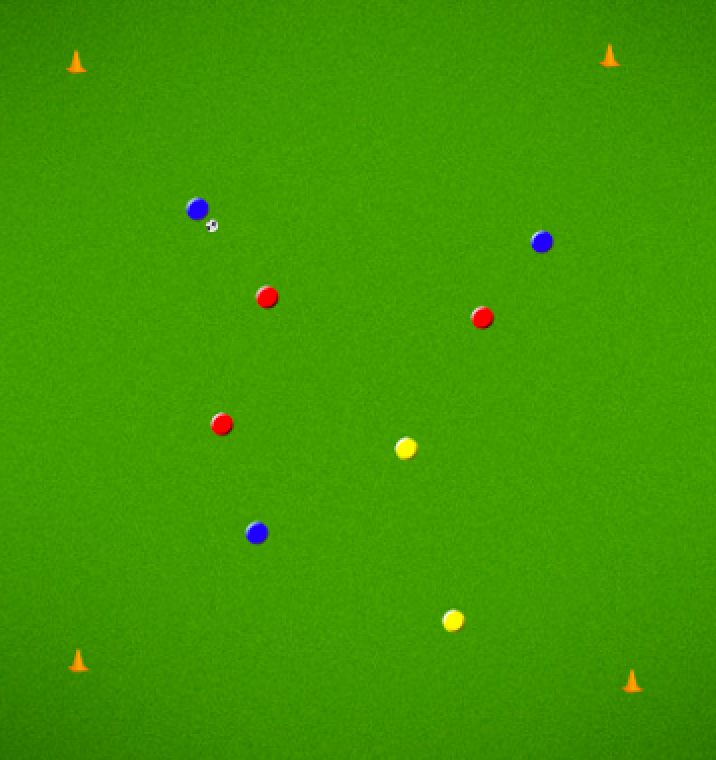 Det er et possessionspil, hvor det handler om at være i boldbesiddelse.Fokuspunkter:– korte indersidepasninger langs jorden– spil i vinkler & orientering– bevægelse for boldholderStation 3 – Afslutninger – 15 minutter1v1 fra angreb til forsvarSpillet starter med at rød spiller dribler ind i scoringszonen og afslutter. Dernæst begynder blå spiller med at drible ind i scoringszonen, imens den rød spiller nu skal agere forsvarsspiller i mod blå spiller. Sådan fortsætter spillet.Sørg for at sætte et 3 mandsmål ind i et 5 mandsmål. Der kan kun scores på 5 mandsmålet. Fokuspunkter: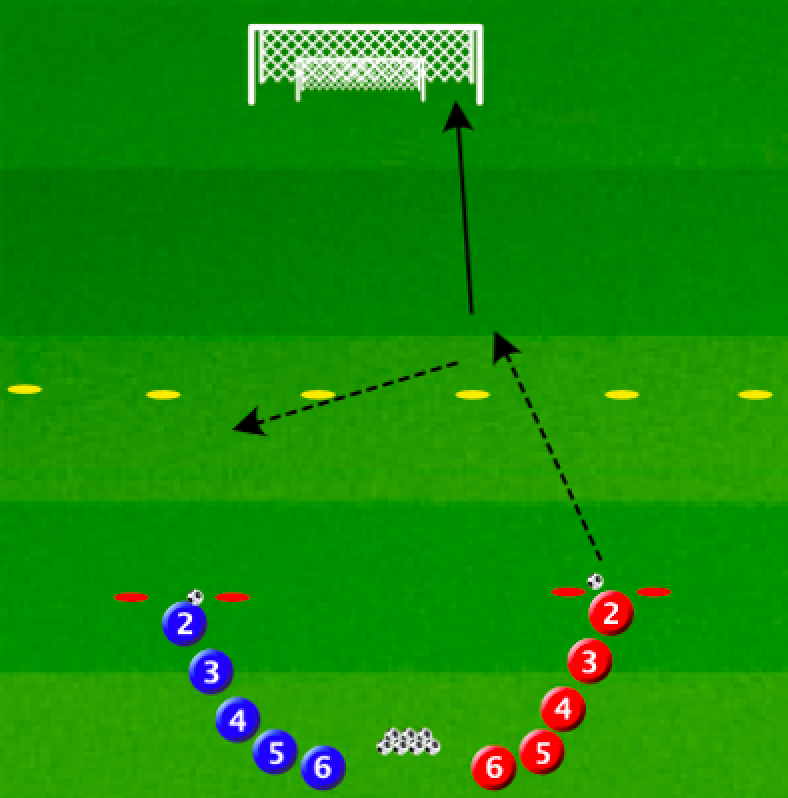 - koncentration- RetningsskifteKamp uden fokuspunkter – 15 minutterUgCurriculumHovedområdeTræningsprincipper16Opvarmning – 10 minutterKoordinationBerøringer og vendinger16Station 1: Teknik – 15 minutterAgility & hurtige fødder1. berøring og vendinger retvendt.16Station 2: Spil – 15 minutter1v2-2v4 overtalVi spiller overtal og undertal16Station 3: Afslutninger– 15 minutterAfslutning efter vending Afslutning retvendt16Kamp – 20 minutterFrit spil